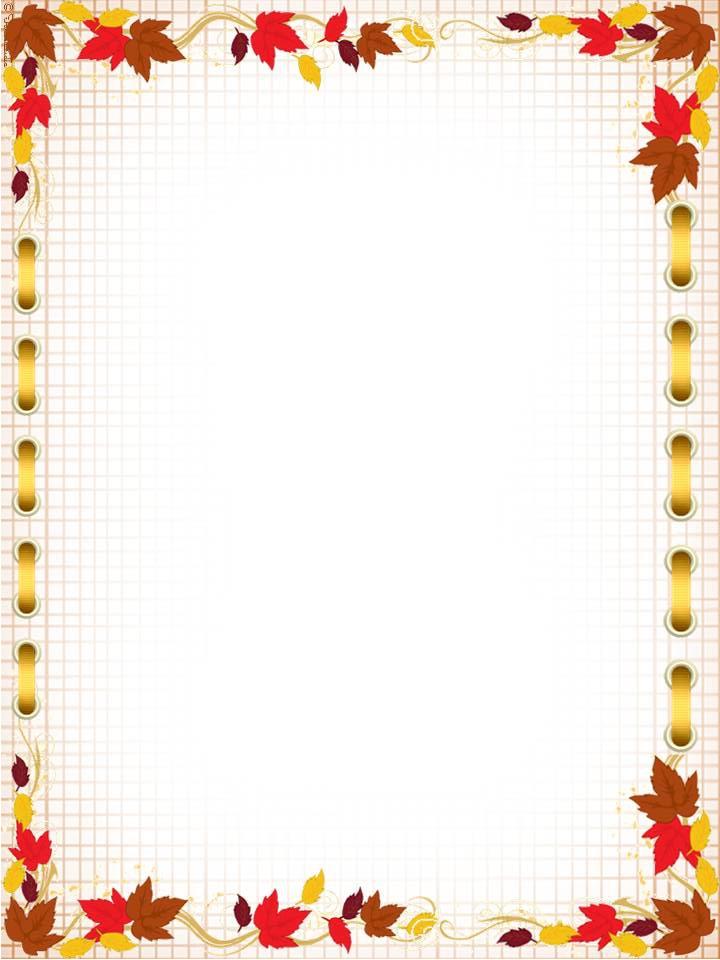 КОНСПЕКТ ОРГАНИЗАЦИИ ПРОГУЛКИВ МЛАДШЕЙ ГРУППЕ №2  ДЕТЕЙ ДОШКОЛЬНОГО ВОЗРАСТА ОТ 3-Х ДО 4 ЛЕТ ОБЩЕРАЗВИВАЮЩЕЙ НАПРАВЛЕННОСТИ«ВЕСЕЛОЕ ПУТЕШЕСТВИЕ »Подготовила Воспитательвысшей квалификационной категорииМДОБУ «Детский сад «Боровичок»
МОРОЗ О.А.2021Структурные компоненты прогулки:1. Подготовка к прогулке: создание интереса; игровые приёмы; мотивация деятельности детей на прогулке.2. Одевание: последовательность, выход на прогулку. Вступительная часть.3. Наблюдения на прогулке за живой и неживой природой.4. Подвижные игры: 2 игры большой подвижности; 2 игры малой и средней подвижности; игры на выбор детей.5. Труд на участке: мотивация деятельности детей; определение объёма работы; уборка оборудования.6. Возвращение с прогулки: игры ; свободная деятельность детей.Цель: формирование целостной картины мира, развитие познавательно – исследовательской деятельности, расширение кругозора детей. закреплять знания о времени года, изучить признаки осени.Повысить мотивацию и интерес детей к прогулке.Задачи:Обучающие: формировать умение вести наблюдение за окружающим миром, умение играть в командные игры.Развивающие: Развивать коммуникативные навыки , воображение, память , речь  и речевую выразительность, общую моторику.Воспитывающие: Приобщать  детей к трудовой деятельности.1.Наблюдение за деревьямиЦель: формировать знания об основных частях дерева, их высоте и толщине. Формировать умение определять признаки осени; развивать наблюдательность;Задачи:Обучающие: расширить представления детей о деревьях, растущих на участке (береза, осина, клен,  выделяя их характерные признаки и изменения, связанные со временем года);  Активизация словаря: высокая, низкая, большая маленькая, хищники.Развивающие: закреплять знания о деревьях, названиях частей дерева, закрепить знания детей о осенних  явлениях в природе;Воспитывающие: воспитывать умение радоваться красивому, бережно относиться к природе.2.Подвижная игра « Солнышко и дождик»Цель: Совершенствовать умение детей играть в подвижные игры  Повысить мотивацию и интерес детей к прогулке.Задачи:Обучающие: Закреплять умения бегать врассыпную, не наталкиваясь друг на друга, действовать в игре соответственно тексту;Развивающие: развивать быстроту бега и координацию движений;Воспитывающие: воспитывать привычку играть сообща;Подвижная игра «С кочки на кочку »Цель: Совершенствовать умение детей играть в подвижные игры  Повысить мотивацию и интерес детей к прогулке.Задачи:Обучающие: продолжать формировать навыки в умении подпрыгивать на двух ногах;Развивающие: развивать способность  спрыгивать с высоких предметов, мягко приземляться, сгибая ноги в коленях; совершенствовать навыки перепрыгиванияВоспитывающие: воспитывать привычку играть сообща;Индивидуальная работа с Аней– развивать способность  спрыгивать с высоких предметов, мягко приземляться, сгибая ноги в коленях– воспитывать уверенность в своих силах.3.Трудовая деятельность : Сбор листвы с участкаЦель: Помочь ежику в листве отыскать колючки. Повысить мотивацию и интерес детей к прогулке.Задачи:Обучающие: Формировать навыки держать правильно граблиРазвивающие: Развивать способность быстро и внимательно реагировать на указания      взрослого.Воспитывающие: Приучать соблюдать порядок на участке детского сада.4. Индивидуальная работа с КолейЦель:  формировать умение перепрыгивать с места, отталкиваясь двумя ногами.Повысить мотивацию и интерес детей к прогулке.Задачи:Обучающие: формировать умение перепрыгивать с места, отталкиваясь двумя ногамиРазвивающие: Развивать быстроту и выносливость.Воспитывающие: Воспитывать доброжелательное отношение к сверстникам.Индивидуальная работа с подгруппой детей ( Ярослав,  Степа и Надя)Цель:  формировать знания о времени года  осень.Задачи:Обучающие:  способствовать обучаемости в цветах (зеленый, красный, желтый)Развивающие: Развивать интерес к наблюдению.Воспитывающие: Воспитывать доброжелательное отношение к сверстникам.Индивидуальная работа с  Гришей и ЕгоромЦель: способствовать развитию мелкой моторики, воображению. Задачи: Обучающие:  формировать умение выкладывать  круг листами на плоскостиРазвивающие: Развивать интерес к рисованию в нетрадиционной технике. Воспитывающие: Воспитывать доброжелательное отношение к сверстникам.5. Самостоятельная деятельностьЦель: Повысить мотивацию и интерес детей к прогулке.Задачи:Обучающие: Закреплять умение трудиться сообща, распределять обязанности между собой;Развивающие: развивать у детей желание помогать друг другуВоспитывающие: воспитывать чувство ответственности за порученное делоПредварительная работаБеседы: «Осень», «Труд взрослых», «Правила поведения на прогулке».Выносной материал: Совочки, формочки для песочницы, обручи, корзинки для листьев и игрушек , мел.Подготовка к прогулкеВоспитатель : Ребята, а вы сказки любите?
А какие сказки вы любите?Дети : /предполагаемые ответы детей/ «Колобок», « Теремок».Воспитатель надевает шапочку колобка.Колобок : Я веселый колобок, колобок, 
Румяный бок, румяный бок
Я от дедушки ушел, я от бабушки ушел.
Быстро, быстро покатился и в детском саду очутился!Колобок : Хочу вас, ребята , пригласить в веселое, сказочное путешествие …
Вы пойдете со мной? Готовы ?Дети : Да!Колобок предлагает собраться на прогулку.Колобок вместе с детьми выходят на улицу.Вступительная часть:Колобок :А на чем мы можем отправиться в путешествие?Как вы думаете?Дети : /предполагаемые ответы детей/ на машине, на поездеКолобок : Куда мы можем отправиться?Дети : / предполагаемые ответы детей/ в лес, в гости, на прогулку…Колобок : Ура! Мы едем на прогулку на  поезде!Колобок: Дети, цепляемся за вагончики и в путь!Звучит музыка .Подвижная игра : « Паровозик чух- чух»НаблюдениеКолобок : Дети, посмотрите, в какой красивый лес мы с вами приехали…Колобок: Как красиво, прохладно в лесу, а какой чистый воздух.Вдыхает . Проводится дыхательная гимнастика .Колобок : Дети, посмотрите, а что это за великаны стоят?Дети : Деревья.Колобок: А какие деревья вы знаете?Дети : /предполагаемые  ответы детей/береза, осина, ельКолобок: Посмотрите внимательно дети; какие деревья?Дети : Высокие.Колобок : А вы какие?Дети : низкие , маленькие ..Колобок : Сколько листьев на березе?Дети: многоКолобок : А стволов у березы сколько?Дети: Один.Колобок: Ребята, а какое время года сейчас?Дети: Осень.Колобок : А что происходит с листьями осенью?Дети: Они опадают.Колобок : Правильно! Дети, посмотрите внимательно на опавшие листья. У всех ли деревьев одинаковые листья? Каким цветом листья у березы?  А у осины? У клена?Дети : красные, зеленые, желтые.Колобок просит собрать опавшие листья в корзину, зачитывает стихотворение :Колобок:У меня букет осеннийРазноцветный и последнийВ нем есть клена лист резной ,Скромненький листок осиныИ березки желтый лист.Свой букетик засушу,Осень в зиму приглашу.(Раздается фырканье )Колобок: Ребята, кто это  фыркает? Кто за березкой спрятался?Дети : Ежик.Колобок  спрашивает у ежика: А почему ты ежик грустный ?Колобок прислушивается к ежику, он ему шепчет:Колобок : Посмотрите, у ежика колючки стали мягкие. (Дает детям погладить ежика – игрушку)Колобок : Как вы думаете, зачем ежику колючки?Дети : Чтобы грибы носить на спине, спасаться от хищников .Колобок : Как вы думаете чем мы можем помочь ежику?Дети : Сделаем ему колючки.Колобок  : Давайте поищем из чего мы сможем сделать колючки…Дети находят около березы корзинку с прищепками.Колобок : Молодцы! Давайте из прищепок сделаем ежику колючки.Дети прищипывают прищепки (колючки) на ежикаКолобок :  Какого цвета у тебя колючка, Аня? А у тебя, Гриша?Дети : Синие, красные, желтые, зеленые.Колобок : Дети, ежик говорит вам большое спасибо за помощь! Теперь ему не страшен ни вол, ни медведь , ни лиса…Колобок : Ребята, а ежик еще сказал, что в благодарность он нам дарит  яркий, осенний, волшебный зонтик.Давайте отпустим ежика , ему пора бежать ! До свидания ежик!!!Дети : До свидания ежик.Колобок : Ребята, ну а зачем же нам зонтик? Как вы думаете?Дети : Прятаться от дождя.Колобок  берет зонтик, открывает … Ой, посмотрите, зонтик несет меня на волшебную полянку! Друзья, не отставайте, за мною успевайте!Проводится подвижная игра « Солнышко дождик»Колобок : Ребята, посмотрите? а в зонтике лежит записка. Хотите узнать, что в ней написано?Дети : Да!Колобок открывает записку :в ней изображение лупы и пескаКолобок: Странно, ребята, как вы думаете . зачем нам лупа?Мне очень интересно, а вам?Дети : Да!Колобок : Ой, ой, ой что то толкает меня в бок (из кармана достает лупу). Вглядывается в лупу, и видит дорожку,  обращает внимание детей на дорожку.Колобок : Ребята, пойдемте по дорожке… Куда же она нас ведет…
/предположительные ответы детей/Колобок : Друзья, куда нас привела дорожка?Дети : к песочницеКолобок : И правда! Посмотрите, что вы видите на песочнице?Дети : На песочнице стоят тарелки пустые .Колобок : Ой, ой, ой! Опять что то толкает в бок…(достает из кармана  лупы на каждого ребенка)Колобок : Ребята, давайте мы возьмем немного песка в руку и на сыпем его в тарелочку, и рассмотрим песок с помощью лупы. Что вы видите?Дети описывают , что они видят.Колобок : Песок состоит из маленьких песчинок (камешков) полупрозрачных, круглых, не прилипающих друг к другу.Колобок : Какие вы все молодцы! А теперь давайте мы ненадолго превратимся в песчинки.Малоподвижная игра :Цель : Развивать координацию речи с движением, обогащать словарный запас, внимательность.Мы песчинки, мы песчинки.Покружиться мы не прочь!Мы песчинки, мы песчинкиТанцевали б день и ночь!Встанем дружно мы в кружокПолучается песок!Колобок : Ребята, пока мы кружились, я заметил еще кочки, давайте попробуем пройти по ним. Будем проходить дружно, друг за другом, будем перепрыгивать с кочки на кочку.Проводиться подвижная игра « с кочки на кочку»Колобок : вот это да! Посмотрите, где мы оказались ?Дети: Возле беседки.Колобок: Правильно!Дети и колобок заходят в беседку и обнаруживают в центре беседке стоит стол.Дети : Посмотрите на столе лежит записка.Колобок : Посмотрим , что там?Дети : Да!Колобок читает : В беседке спрятаны игрушки, чтобы их найти, вам нужно нарисовать картину, да не простую!Колобок: найдем игрушки?Дети : Да !Колобок : Чем же мы будем рисовать?Дети : краскамиКолобок : У нас нет ни красок , ни  кисточек, ни бумаги..Колобок : Ребята, помните, мы с вами собирали листья…Может нам нарисовать картину листьями?Дети : Да !Колобок : Принимаемся за работу!Дети вместе с колобком рисуют картину из бросового материала – данмалаКолобок : Посмотрите , как здорово у нас получилось! Тебе понравилась картина, Настя?  А тебе , Ярослав?Ответы детей.Колобок : Друзья, мы выполнили задания?Дети : Да !Колобок обращает внимание детей на спрятанные игрушки.Колобок : Игрушки  хотят поиграть с вами.А вы , ребята, хотите поиграть с ними ?Ответы детей6. Самостоятельная деятельность: Дети играют с выносным материалом, самостоятельные игры.Заключительная часть.Колобок  предлагает детям вернуться в детский сад.Колобок :Что – то утомился я , друзья!Мне домой уже пора!Провожу я в группу васИ отправлюсь сей же часК бабе с дедом,В свой рассказ!До свидания , друзья!Очень рад был встрече я!!!Воспитатель:  Ребята, куда вы сегодня ходили? Кого видели?  С кем отправились в путешествие ?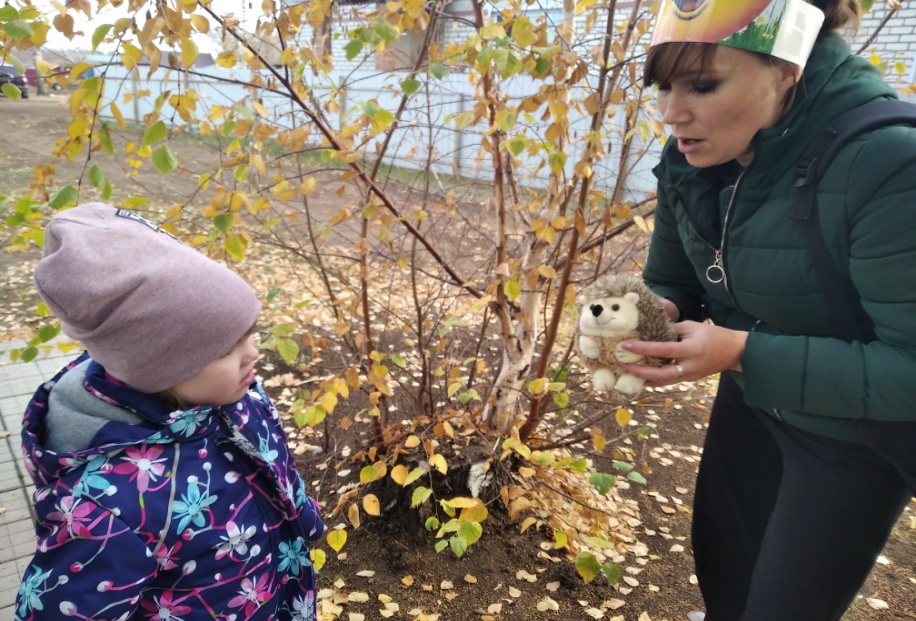 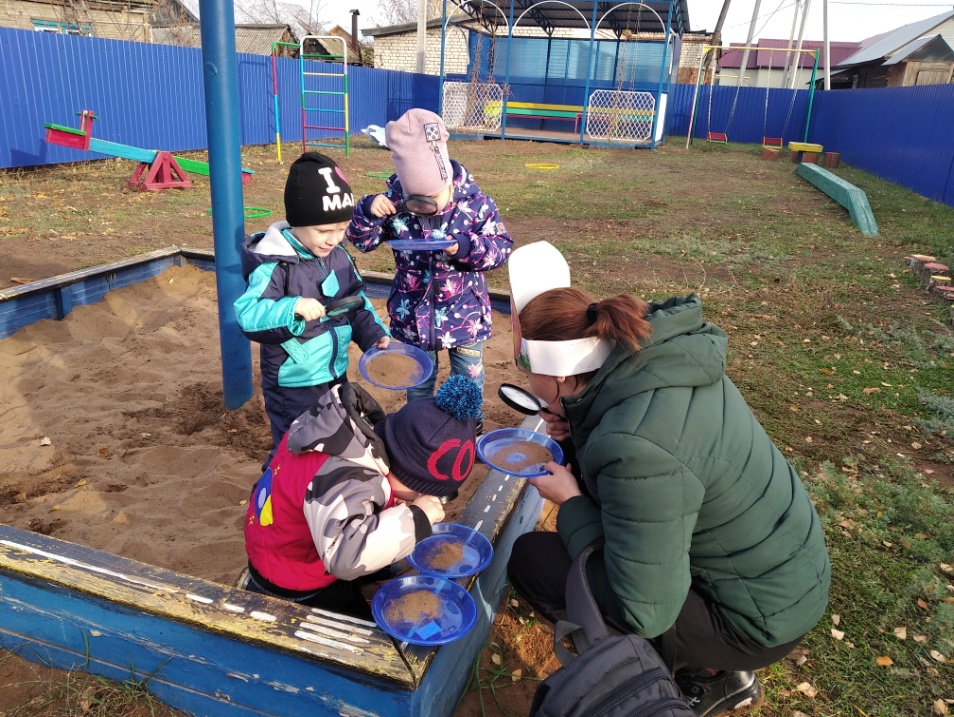 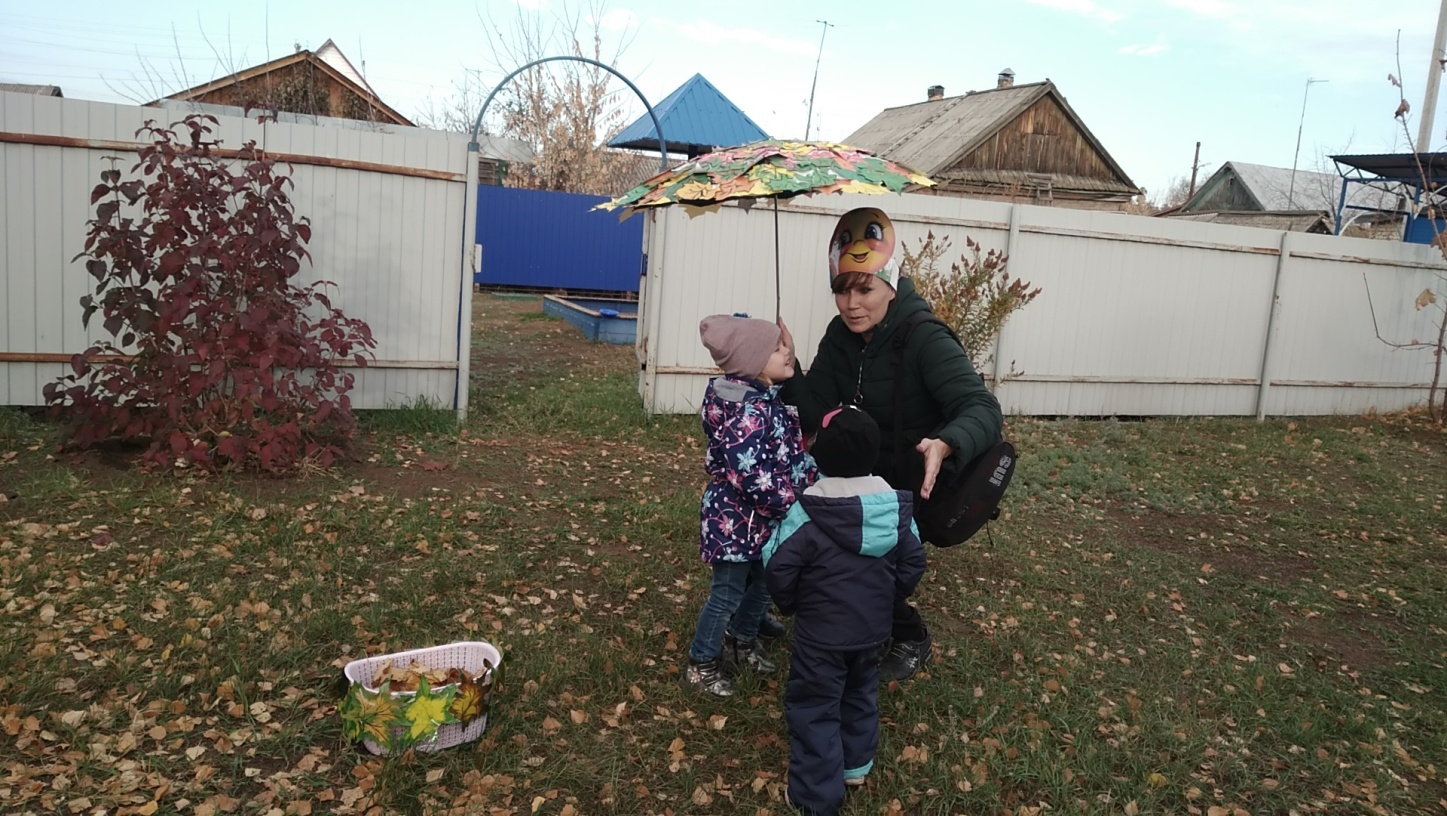 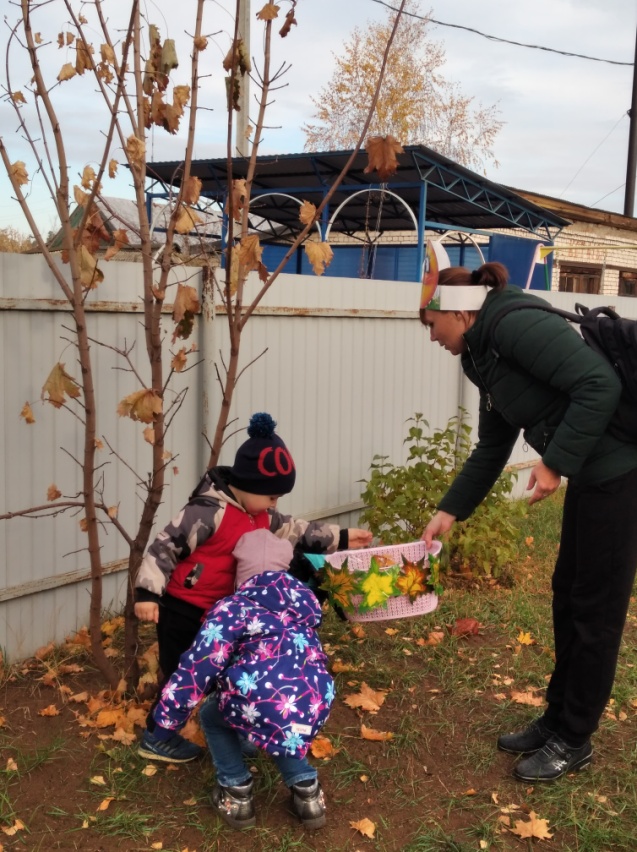 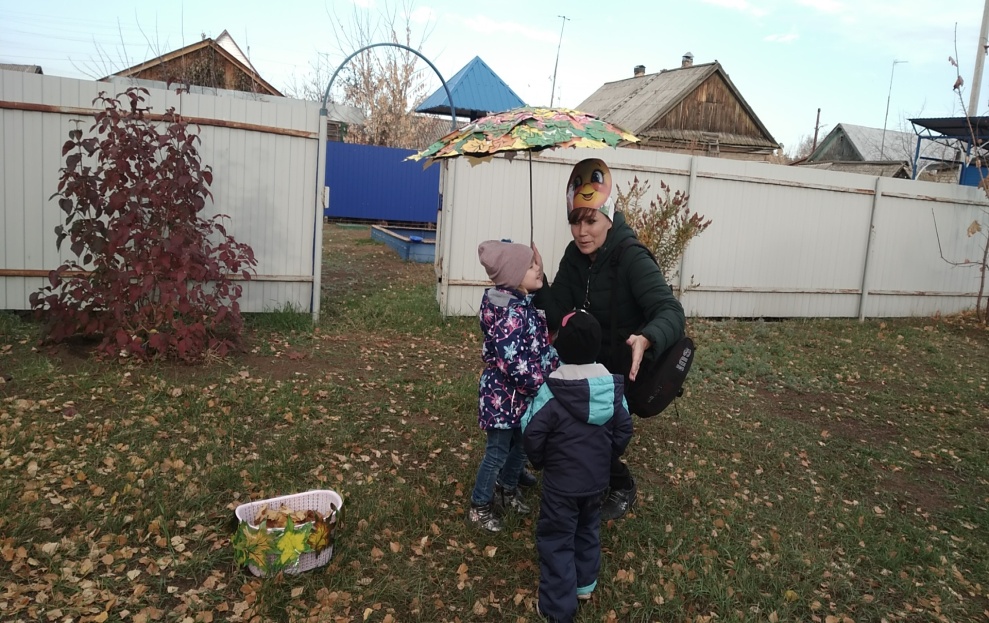 